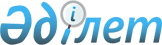 Об утверждении Правил частичного возмещения зерноперерабатывающим организациям стоимости приобретаемого ими зерна государственных реализационных и государственных стабилизационных ресурсов зерна в целях регулирования внутреннего рынка
					
			Утративший силу
			
			
		
					Приказ Министра сельского хозяйства Республики Казахстан от 19 июня 2015 года № 4-1/549. Зарегистрирован в Министерстве юстиции Республики Казахстан 3 сентября 2015 года № 12015. Утратил силу приказом Министра сельского хозяйства Республики Казахстан от 24 декабря 2015 года № 4-6/1112.
      Сноска. Утратил силу приказом Министра сельского хозяйства РК от 24.12.2015 № 4-6/1112 (вступает в силу со 02.01.2016).
      В соответствии с подпунктом 32-3)  статьи 6 Закона Республики Казахстан от 19 января 2001 года "О зерне", ПРИКАЗЫВАЮ:
      1. Утвердить прилагаемые  Правила частичного возмещения зерноперерабатывающим организациям стоимости приобретаемого ими зерна государственных реализационных и государственных стабилизационных ресурсов зерна в целях регулирования внутреннего рынка.
      2. Департаменту производства и переработки растениеводческой продукции и фитосанитарной безопасности Министерства сельского хозяйства Республики Казахстан в установленном законодательством порядке обеспечить:
      1) государственную регистрацию настоящего приказа в Министерстве юстиции Республики Казахстан;
      2) в течение десяти календарных дней после государственной регистрации настоящего приказа в Министерстве юстиции Республики Казахстан направление его копии на официальное опубликование в периодические печатные издания и в информационно-правовую систему "Әділет";
      3) размещение настоящего приказа на официальном интернет-ресурсе Министерства сельского хозяйства Республики Казахстан.
      3. Контроль за исполнением настоящего приказа возложить на курирующего вице-министра сельского хозяйства Республики Казахстан.
      4. Настоящий приказ вводится в действие по истечении десяти календарных дней после дня его первого официального опубликования.
      "СОГЛАСОВАН"
      Министр финансов
      Республики Казахстан
      _______________ Б. Султанов
      23 июня 2015 года
      "СОГЛАСОВАН"
      Министр национальной экономики
      Республики Казахстан
      _________________ Е. Досаев
      4 августв 2015 года Правила
частичного возмещения зерноперерабатывающим организациям стоимости приобретаемого ими зерна государственных реализационных и государственных стабилизационных ресурсов зерна в целях регулирования внутреннего рынка
1. Общие положения
      1. Настоящие Правила частичного возмещения зерноперерабатывающим организациям стоимости приобретаемого ими зерна государственных реализационных и государственных стабилизационных ресурсов зерна в целях регулирования внутреннего рынка (далее - Правила) определяют порядок частичного возмещения зерноперерабатывающим организациям стоимости приобретаемого ими зерна государственных реализационных и государственных стабилизационных ресурсов зерна в целях регулирования внутреннего рынка за счет и в пределах средств, предусмотренных в местном бюджете областей, города республиканского значения и столицы на соответствующий финансовый год по соответствующей бюджетной программе на частичное возмещение зерноперерабатывающим организациям стоимости приобретаемого ими зерна государственных реализационных и государственных стабилизационных ресурсов зерна в целях регулирования внутреннего рынка.
      2. Средства на частичное возмещение зерноперерабатывающим организациям стоимости приобретаемого ими зерна государственных реализационных и государственных стабилизационных ресурсов (далее - средства на частичное возмещение) предназначаются для стабилизации цен на муку и хлеб.
      3. Средства на частичное возмещение выплачиваются зерноперерабатывающим организациям, определенным местным исполнительным органом области, города республиканского значения и столицы на тендерной основе.
      Обязательным условием допуска к участию в тендере по определению зерноперерабатывающих организаций для реализации зерна государственных реализационных и государственных стабилизационных ресурсов зерна в целях регулирования внутреннего рынка должно являться принятие зерноперерабатывающими организациями обязательств по целевому использованию реализуемого зерна.
      4. Агент по управлению государственными ресурсами зерна (далее - агент) заключает с зерноперерабатывающими организациями договоры по форме, утвержденной  приказом Министра сельского хозяйства Республики Казахстан от 26 марта 2010 года № 197 "Об утверждении типовой формы договора поставки зерна из государственных реализационных и государственных стабилизационных ресурсов зерна в целях регулирования внутреннего рынка между агентом и зерноперерабатывающей организацией" (зарегистрированный в Реестре государственной регистрации нормативных правовых актов под № 6191), на условиях стопроцентной предварительной оплаты.
      5. Агент осуществляет поставку зерна государственных реализационных и государственных стабилизационных ресурсов зерноперерабатывающим организациям после надлежащего исполнения ими обязательств по стопроцентной предварительной оплате зерна государственных реализационных и государственных стабилизационных ресурсов.
      6. В реализационную стоимость зерна государственных реализационных и государственных стабилизационных ресурсов входят закупочная цена, расходы по хранению зерна, комиссионное вознаграждение агента.
      7. Размер средств на частичное возмещение определяется исходя из разницы между рыночной ценой 1 тонны зерна и ценой 1 тонны зерна, обеспечивающей производство муки и хлеба по цене, доступной для социально уязвимых слоев населения. 2. Порядок выплаты средств на частичное возмещение
      8. Для получения средств на частичное возмещение зерноперерабатывающие организации ежемесячно до 10 числа представляют в Управление сельского хозяйства области, города республиканского значения и столицы:
      1) заявку на получение средств на частичное возмещение стоимости приобретенного зерна государственных реализационных и государственных стабилизационных ресурсов зерна в целях регулирования внутреннего рынка (далее - заявка) по форме, согласно  приложению 1 к настоящим Правилам;
      2) копии актов поставки агентом зерна в зерноперерабатывающие организации, приходно-кассовые ордера, платежные поручения банка;
      3) нотариально заверенные копии договоров поставки зерна из государственных реализационных и государственных стабилизационных ресурсов, заключенных с агентом.
      9. Управление сельского хозяйства области, города республиканского значения и столицы:
      1) по мере поступления документов, указанных в  пункте 8 настоящих Правил, в течение трех рабочих дней с момента поступления проверяет представленные документы;
      2) в случае поступления от зерноперерабатывающей организации заявки с приложением неполного перечня документов, указанных в  пункте 8 настоящих Правил, возвращает заявку в течении трех рабочих дней на доработку;
      3) ежедекадно, составляет и утверждает сводный акт по объемам фактической реализации зерноперерабатывающим организациям зерна государственных реализационных и государственных стабилизационных ресурсов по форме, согласно  приложению 2 к настоящим Правилам;
      4) по утвержденным сводным актам по объемам фактической реализации зерноперерабатывающим организациям зерна государственных реализационных и государственных стабилизационных ресурсов, на основе указанных в них объемов и размера средств на частичное возмещение, установленного в соответствии с  пунктом 7 настоящих Правил, определяет объемы причитающихся бюджетных средств;
      5) в пределах установленных для каждой зерноперерабатывающей организации объемов фактической реализации зерна государственных реализационных и государственных стабилизационных ресурсов составляет сводную ведомость для выплаты средств на частичное возмещение стоимости приобретенного зерна государственных реализационных и государственных стабилизационных ресурсов в целях регулирования внутреннего рынка по форме, согласно  приложению 3 к настоящим Правилам;
      6) обеспечивает выплату средств на частичное возмещение зерноперерабатывающим организациям не позднее десяти календарных дней с момента подачи зерноперерабатывающими организациями соответствующей заявки с приложением документов, указанных в  пункте 8 настоящих Правил.
      10. Перечисление причитающихся бюджетных средств на частичное возмещение на банковские счета зерноперерабатывающих организаций осуществляется Управлением сельского хозяйства области, города республиканского значения и столицы в соответствии с индивидуальными планами финансирования по платежам бюджетной программы, путем представления в территориальное подразделение казначейства реестра счетов к оплате в 2-х экземплярах и счетов к оплате.
      11. Управление сельского хозяйства области, города республиканского значения и столицы не позднее 5-го числа месяца, следующего за отчетным, и не позднее 25 декабря соответствующего года представляет в акимат области, города республиканского значения и столицы информацию об объемах выплаченных средств на частичное возмещение.
      12. Управление сельского хозяйства области, города республиканского значения и столицы обеспечивает контроль за целевым использованием зерноперерабатывающими организациями зерна государственных реализационных и государственных стабилизационных ресурсов, а также за соблюдением зерноперерабатывающими организациями предельного уровня цен на муку, произведенную из зерна государственных реализационных и государственных стабилизационных ресурсов.
      Форма              Заявка
на получение средств на частичное возмещение стоимости
приобретенного зерна государственных реализационных и
государственных стабилизационных ресурсов зерна
в целях регулирования внутреннего рынка
             1. __________________________________, действующая на основании
                (зерноперерабатывающая организация)
      _____________________________________________________________________
                             (учредительный документ)
      в лице первого руководителя _________________________________________
                       (фамилия, имя, отчество (при его наличии), должность)
      настоящим просит выделить средства на частичное возмещение стоимости
      приобретенного зерна государственных реализационных и государственных
      стабилизационных ресурсов в количестве ________ тонн.
      2. Краткое описание цели использования ______________________________
      _____________________________________________________________________
      _____________________________________________________________________
            3. К заявке прилагаются:
            копии счета-фактуры, платежных документов;
            справку банка о наличии банковского счета с указанием его номера.
      Юридический адрес и банковские реквизиты:
      _____________________________________________________________________
      (фамилия, имя, отчество (при его наличии), подпись, печать (при
      наличии))
      Форма            
      ___________________________
      ___________________________
      (фамилия, имя, отчество (при 
      его наличии), подпись, печать)
      "___" ________ 20 ___ года  Сводный акт
по объемам фактической реализации зерноперерабатывающим
организациям зерна государственных реализационных и
государственных стабилизационных ресурсов
за период с "___" ________ по "___" ________ 20 ___ года
      ______________________________________ ______________________________
      (Должность ответственного исполнителя) (фамилия, имя, отчество (при 
                                                       его наличии)
      Форма            
      ___________________________
      ___________________________
      (фамилия, имя, отчество (при
      его наличии), подпись, печать)
      "__" ________ 20 ___ года  Сводная ведомость
для выплаты средств на частичное возмещение стоимости
приобретенного зерна государственных реализационных и
государственных стабилизационных ресурсов
в целях регулирования внутреннего рынка
за период с "___" ________ по "___" ________ 20 ___ года
      ______________________________________ ______________________________
      (Должность ответственного исполнителя) (фамилия, имя, отчество (при
                                                     его наличии)
					© 2012. РГП на ПХВ «Институт законодательства и правовой информации Республики Казахстан» Министерства юстиции Республики Казахстан
				
Министр сельского хозяйства
Республики Казахстан
А. МамытбековУтверждены
приказом Министра сельского
хозяйства Республики Казахстан
от 19 июня 2015 года № 4-1/549Приложение 1
к Правилам частичного возмещения
зерноперерабатывающим
организациям стоимости
приобретаемого ими зерна
государственных реализационных
и государственных стабилизационных
ресурсов зерна в целях регулирования
внутреннего рынкаПриложение 2
к Правилам частичного возмещения
зерноперерабатывающим
организациям стоимости
приобретаемого ими зерна
государственных реализационных и
государственных стабилизационных
ресурсов зерна в целях регулирования
внутреннего рынкаУтверждаю
Руководитель Управления
сельского хозяйства
№
Наименование зерноперерабатывающей организации
Фактически приобретено зерна государственных реализационных и государственных стабилизационных ресурсов, тонн
Фактически приобретено зерна государственных реализационных и государственных стабилизационных ресурсов, тонн
№
Наименование зерноперерабатывающей организации
с начала года
за период _____
1
2
ИтогоПриложение 3
к Правилам частичного возмещения
зерноперерабатывающим
организациям стоимости
приобретаемого ими зерна
государственных реализационных и
государственных стабилизационных
ресурсов зерна в целях регулирования
внутреннего рынкаУтверждаю
Руководитель Управления
сельского хозяйства
№
Наименование зерноперерабатывающей организации
Фактически приобретено зерна государственных реализационных и государственных стабилизационных ресурсов, тонн
Фактически приобретено зерна государственных реализационных и государственных стабилизационных ресурсов, тонн
Причитающаяся сумма средств на частичное возмещение с начала года, тенге
Оплачено с начала года, тенге
Остаток причитающейся суммы, тенге
Подлежит к оплате,тенге
№
Наименование зерноперерабатывающей организации
с начала года
за период _______
Причитающаяся сумма средств на частичное возмещение с начала года, тенге
Оплачено с начала года, тенге
Остаток причитающейся суммы, тенге
Подлежит к оплате,тенге
1
2
Итого